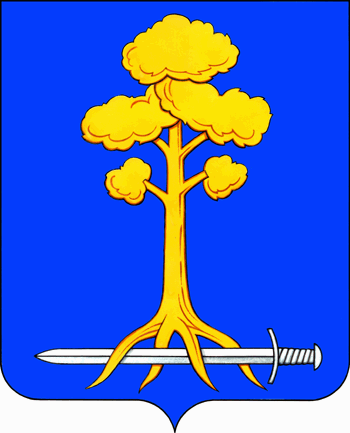 МУНИЦИПАЛЬНОЕ ОБРАЗОВАНИЕСЕРТОЛОВОВСЕВОЛОЖСКОГО МУНИИЦПАЛЬНОГО РАЙОНАЛЕНИНГРАДСКОЙ ОБЛАСТИАДМИНИСТРАЦИЯП О С ТА Н ОВ Л Е Н И Е__18 октября 2021 г.							№ ___717____г. СертоловоО внесении изменений и дополненийв постановление администрации МО Сертолово от 08.02.2018№ 48В соответствии с Федеральными законами от 06.10.2003 № 131-ФЗ      «Об общих принципах организации местного самоуправления в Российской Федерации», от 26.07.2006 № 135-ФЗ «О защите конкуренции»,                     от 24.07.2007№ 209-ФЗ «О развитии малого и среднего предпринимательства в Российской Федерации», от 22.07.2008 № 159-ФЗ «Об особенностях отчуждения недвижимого имущества, находящегося в государственной собственности субъектов Российской Федерации или в муниципальной собственности и арендуемого субъектами малого и среднего предпринимательства и о внесении изменений в отдельные законодательные акты Российской Федерации», постановлением Правительства РФ от 21.08.2010 № 645 «Об имущественной поддержке субъектов малого и среднего предпринимательства при предоставлении федерального имущества», приказом Минэкономразвития РФ от 20.04.2016 № 264 «Об утверждении порядка предоставления сведений об утвержденных перечнях государственного имущества и муниципального имущества, указанных в части 4 статьи 18 Федерального закона «О развитии малого и среднего предпринимательства в Российской Федерации», а также об изменениях, внесенных в такие перечни, в акционерное общество «Федеральная корпорация по развитию малого и среднего предпринимательства», формы представления и состава таких сведений», Уставом муниципального образования Сертолово Всеволожского муниципального района Ленинградской области, Правилами формирования, ведения и обязательного  опубликования перечня муниципального имущества, свободного от прав третьих лиц (за исключением права хозяйственного ведения, права оперативного управления, а также имущественных прав субъектов малого и среднего предпринимательства), предусмотренного частью 4 статьи 18 Федерального закона от 24 июля 2007 года № 209-ФЗ «О развитии малого и среднего предпринимательства в Российской Федерации» на территории МО Сертолово, утвержденными решением совета депутатов МО Сертолово от 28.11.2017 № 55 (с изменениями от 29.10.2019 № 40), администрация МО СертоловоПОСТАНОВЛЯЕТ:Внести следующие изменения в постановление администрации МО Сертолово от 08.02.2018 № 48 «Об утверждении Перечня муниципального имущества МО Сертолово, свободного от прав третьих лиц (за исключением имущественных прав субъектов малого и среднего предпринимательства), предназначенного для передачи во владение и (или) пользование субъектам малого и среднего предпринимательства и организациям, образующим инфраструктуру поддержки субъектов малого и среднего предпринимательства, на территории МО Сертолово»:Наименование постановления изложить в следующей редакции: «Об утверждении Перечня муниципального имущества МО Сертолово, указанного в части 4 статьи 18 Федерального закона «О развитии малого и среднего предпринимательства». Наименование Перечня муниципального имущества МО Сертолово, свободного от прав третьих лиц (за исключением имущественных прав субъектов малого и среднего предпринимательства), предназначенного для передачи во владение и (или) пользование субъектам малого и среднего предпринимательства и организациям, образующим инфраструктуру поддержки субъектов малого и среднего предпринимательства, на территории МО Сертолово изложить в следующей редакции: «Перечень муниципального имущества МО Сертолово, указанного в части 4 статьи 18 Федерального закона «О развитии малого и среднего предпринимательства» (далее – Перечень).Внести в Перечень изменения, изложив в редакции согласно приложению к настоящему постановлению.Настоящее постановление вступает с силу с момента подписания, подлежит опубликованию в газете «Петербургский рубеж» и размещению на официальном сайте администрации МО Сертолово в сети «Интернет».3. Контроль за исполнением настоящего постановления оставляю за собой.Глава администрации 							         Ю.А. Ходько